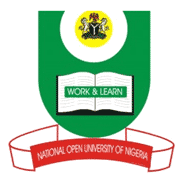 NATIONAL OPEN UNIVERSITY OF NIGERIA14-16 AHMADU BELLO WAY, VICTORIA ISLAND LAGOSSEPTEMBER/OCTOBER 2015 EXAMINATIONSCHOOL OF SCIENCE AND TECHNOLOGYCOURSE CODE: 		BIO 403COURSE TITLE: 		POPULATION CYTOGENETICS TIME ALLOWED: 2 HoursINTRUCTION: ANSWER QUESTION ONE (COMPULSORY) AND ANY OTHER THREE QUESTIONS(a) Define genetic drift.(3 marks)(b) In a population of 100,000 people carrying the recessive allele, a for albinism,    there are 100 aa albinos, 98,100 AA and 1,800 Aa heterozygous carriers.  (i) Compute the allelic frequencies in the parent population,  (ii) Using Hardy-Weinberg equation, predict the number of individuals of each  Genotype in the next generation. (10 marks) (c) Give a detailed description of any three forms of genetic drift.  (4 x 3 = 12 marks)    (a) Account for how allelic frequencies at an X-linked locus can be determined from the genotypicfrequencies?(3 marks)            (b) A locus that code for transferring a blood protein in Clethrinomysgapperis, three genotypes are found at the transferring locus: MM, MJ and JJ in a population of C. gapperistrapped in North America in 2010, 12 MM, 53 MJ, 12 JJ individuals are found. Calculate the expected number of individuals with each of the observed genotypes.  (12 marks)     3.   (a) Enumerate the significance of a Chi square test in population genetics studies? (3 marks)           (b) In a population of 200,000 people carrying the recessive allele, a for albinism, there are 200 aa albinos, 196,200 AA and 3,600 Aa heterozygous carriers.  (12 marks)         (i) Compute the allelic frequencies in the parent population,        (ii) Using Hardy-Weinberg equation, predict the number of individuals of each genotype in the next generation4. (a) It takes over several generations to approach equilibrium frequencies if the alleles are sex- linked and the sexes differ in allelic frequency. Discuss (8 marks)(b) The number of individuals living in a town is 300. A study showed that the     number of individuals in the town with different M-N blood group phenotypes   are as follows:Calculate:i. the genotypic frequency ii. the allelic frequency.  (7 marks)5. (a)What do you understand by sex-linked traits? (3 marks)  (b) Write short notes on the following:         (i) Selective mating(4 marks)(ii) Adaptation(4 marks)(iii) Migration (4 marks)6. (a) Give a detailed description founder effect. (3 marks)    (b) Calculate the genotypic and allelic frequencies for hemoglobin variants among Australians where multiple alleles are present. (15 marks)Hemoglobin genotypes:AA                  AS                 SS                    AC                  SC                   CC                   Total4,034             1566                 8                      356                   28                      22                     6,004Phenotype                   No. of individuals                           M                                         90                             MN                                150                             N                                        60